Болгария. Лечебно-оздоровительный отдых на курорте „Золотые пески” - район „Чайка” СБР «Термал» КК „Золотые пески”, район Чайка –расположен среди живописной парковой зоны, в дали от шума международных крупных курортов. Это тихий уголок дач, домов отдыха и гостиниц, рядом - чудесный пляж, а целебная вода из минеральных источников подается прямо на пляж! Мимо проходит и панорамная дорога Варна-Албена. В близости находится элитный курорт Солнечный день. До центра комплекса Золотые пески можно дойти пешком за 15-20 минут, а до центра Варны на автобусе – за 15 минут.  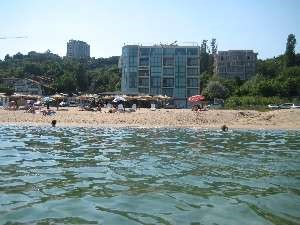 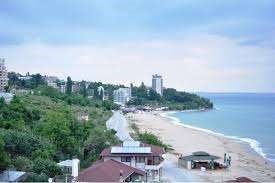 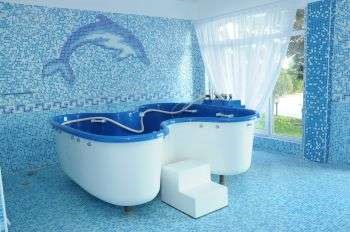 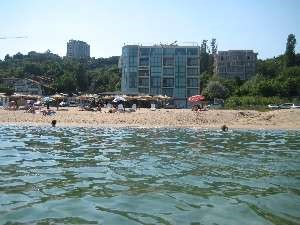 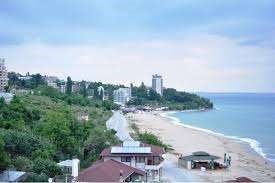 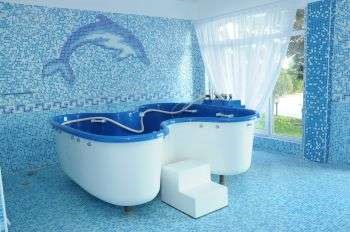 Характеристики местности  Это тихое и спокойное место находится посреди богатой зелени и чистого воздуха, в непосредственной близости до моря. Пляж, длинной 2 км, с широкой песчаной полосой, считается одним из самых хороших в регионе. Благоприятный климат, близость моря и природного заповедника „Золотые пески”, наличие термальных источников и целебной грязи,  предлагают возможность круглогодичного отдыха с целью лечения и восстановления здоровья. 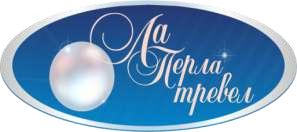 Природо-лечебные факторы :  комбинация морского и лесного ландшафта; климатические условия; вода термальных источников;   - лечебные грязи и щелок; - чистый воздух. 4. Показания к лечению:  При Комплексе СБР Термал функционирует и Грязебальнеолечебница города Варна, которая специализована в услугах грязелечения и лечения лугой. Это природный продукт (щелок), созданный в естественных условиях и содержит землистые частицы, неорганические и органические соединения с участием химических, биологических и микробиологических процессов. Лечебная грязь рекомендуется при лечении следующих заболеваний: 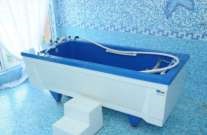 Неврологические заболевания  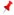 дископатия и дисковая грыжа плекситы и радикулиты нервно-вегетативная дистония невральгии  Ортопедические заболевания коксартрозы бурситы коленных суставов епиконделиты тендовагиниты миозиты Гинекологические заболевания  андекситы стерилитет дисфункция яичников и матки  Пребывание в СБР Термал рекомендовано людям,  которые уже имеют проблемы со здоровьем и имеют определенные заболевания, а также  в профилактических целях: 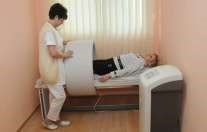 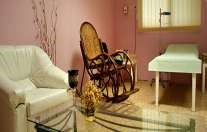 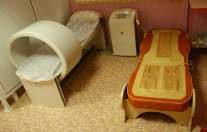 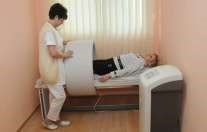 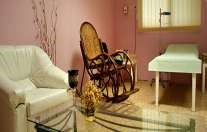 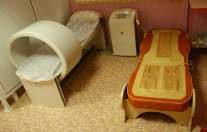 В целях лечебно-оздоровительного пребывания разработаны специальные медицинские мероприятия – программы с определенным набором медицинских услуг и лечебно-оздоровительных процедур. 5. Пакет лечебно-оздоровительных процедур (7 дней).   * По усмотрению врача возможна замена процедур. Рекомендуем взять с собой выпуск из медицинской карты и свежие результаты медицинских  исследований  и заключений (не более 10 дневной давности).  Услуги и стоимость  тура «Болгария. Лечебно-оздоровительный отдых в бальнео-центре Термал – Чайка, Золотые пески» Информация о СБР „Термал” Для размещения предлагаются 2-местные номера с удобствами в 4-х этажной гостинице, расположенной  200 м от берега моря. На территории отеля имеются ресторан, лобби-бар, открытый бассейн, спортивная площадка, бальнеолечебный центр. В своих 60 двухместных номерах „Термал“  может принять на проживание 120 человек одновременно. Все номера имеют кондиционер, телефон, телевизор, холодильник, столик с зеркалом, шкаф для одежды, сан/узел с душем и/или ванной, фен.  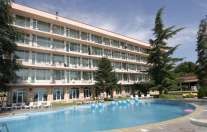 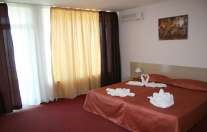 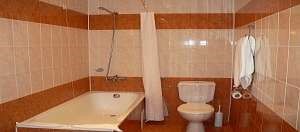 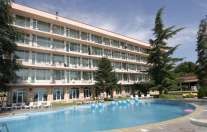 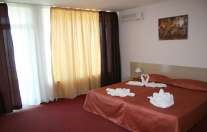 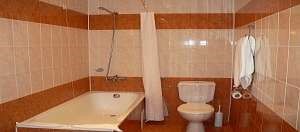 СБР „Термал“ пользуется постоянным спросом и работает круглый год, в том числе по программам НОИ и НЗОК (госсударственное здравоохранение Болгарии). Для лечебно-оздоровительных мероприятий  с понедельника по пятницу работает бальнеоцентр, предлагающий довольно широкий спектр услуг - Водолечение, Грязелечение и Луголечение, Магнитотерапия, Физиотерапевтические услуги, массажи.  В гостинце можно заказать сауну или хаммам, посетить тренажерный зал.   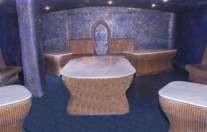 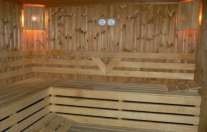 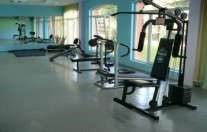 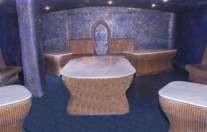 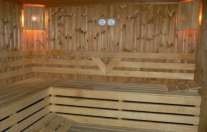 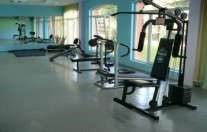 Программа Содержание программы Количество  процедур Бальнеолечебная (общевосстановительная) программа 1. Лечебная гимнастика 4 Бальнеолечебная (общевосстановительная) программа 2. Грязевая аппликация 4 Бальнеолечебная (общевосстановительная) программа 3. Сауна 3 Бальнеолечебная (общевосстановительная) программа 4. Лечебный массаж - частичный мануальный или мигун (вакуум-масаж) 7 Бальнеолечебная (общевосстановительная) программа 5. Жемчужная ванна 3 Артротерапия 1. Массаж  частичный 3 Артротерапия 2. Электропроцедуры 7 Артротерапия 3. Грязелечение 4 Артротерапия 4. Подводный душевой массаж 2 Артротерапия 5. Лечебная гимнастика 5 Лечение и профилактика гинекологических заболеваний, воспаления мочевыводящих путей и стерилитета 1. Грязевая аппликация 7 Лечение и профилактика гинекологических заболеваний, воспаления мочевыводящих путей и стерилитета 2. Жемчужная ванна с водорослями или ароматными маслами 4 Лечение и профилактика гинекологических заболеваний, воспаления мочевыводящих путей и стерилитета 3. Массаж  частичный 3 Бальнеопакет  01.05.2015 – 30.09.2015 г. Количество процедур в день 7 ночей 14 ночей 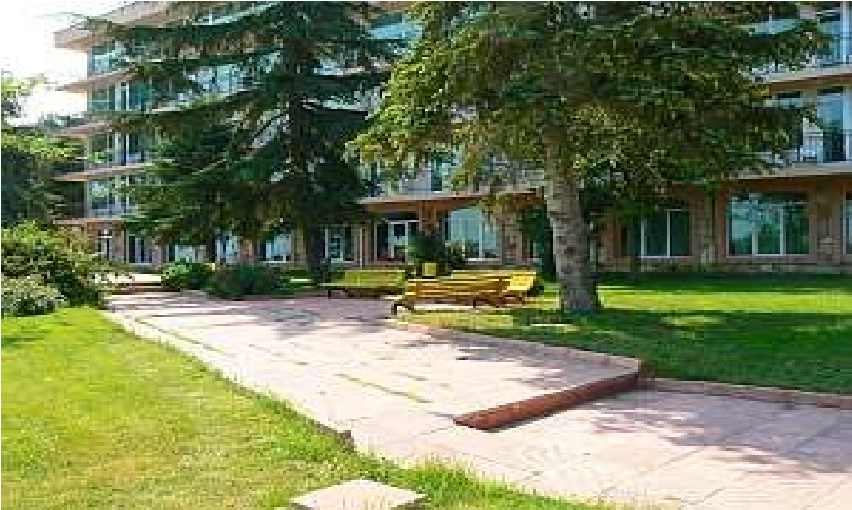 1.Бальнеолечебный (общевосстановительный) 3 671 1074 2.Артротерапия 3 666 1064 3.Лечение и профилактика гинекологических заболеваний 2 647 1026 В стоимость включено: Авиаперелет Москва-Варна-Москва, групповой трансфер, проживание на 1 человека в двухместном номере на основании FB (завтрак, обед, ужин – меню), открытый бассейн, зонты и шезлонги у бассейна, паркинг + пакет бальнеологических процедур. В стоимость включено: Авиаперелет Москва-Варна-Москва, групповой трансфер, проживание на 1 человека в двухместном номере на основании FB (завтрак, обед, ужин – меню), открытый бассейн, зонты и шезлонги у бассейна, паркинг + пакет бальнеологических процедур. В стоимость включено: Авиаперелет Москва-Варна-Москва, групповой трансфер, проживание на 1 человека в двухместном номере на основании FB (завтрак, обед, ужин – меню), открытый бассейн, зонты и шезлонги у бассейна, паркинг + пакет бальнеологических процедур. В стоимость включено: Авиаперелет Москва-Варна-Москва, групповой трансфер, проживание на 1 человека в двухместном номере на основании FB (завтрак, обед, ужин – меню), открытый бассейн, зонты и шезлонги у бассейна, паркинг + пакет бальнеологических процедур. В стоимость включено: Авиаперелет Москва-Варна-Москва, групповой трансфер, проживание на 1 человека в двухместном номере на основании FB (завтрак, обед, ужин – меню), открытый бассейн, зонты и шезлонги у бассейна, паркинг + пакет бальнеологических процедур. 